ПРИЛОЖЕНИЕ 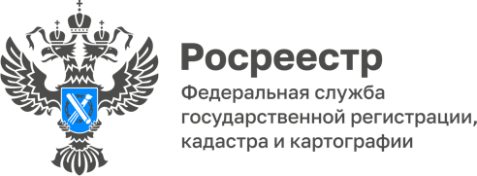 27.07.2023ПРЕСС-РЕЛИЗ
Выездной прием глазовчанОчередная рабочая поездка прошла накануне в Глазове. Правовое консультирование населения в том числе касалось вопросов оформления прав на земельные участки и жилую недвижимость.Решая проблемные моменты граждан, говорили о выявлении правообладателей объектов недвижимости в рамках реализации Федерального закона 518-ФЗ, использовании земельных участков на территории района и оформления имущественных прав. Серьезно волновала тема оформления прав на садовые домики и земельные участки в СНТ.«К сожалению, имеются ряд примеров, когда правообладатели злоупотребляют своим правом, блокируя, например, проход и проезд к земельным участкам соседям или не согласовывают границы межеванного земельного участка смежным пользователям, не позволяют исправить реестровые ошибки. Ряд таких спорных ситуаций мы обсудили, к сожалению, все они подлежат разрешению в суде!», - прокомментировала министр имущественных отношений Удмуртской Республики Анна Боталова.  Организованная консультация жителей Глазовского района и Глазова прошла в пункте приема в МФЦ с участием представителей регионального Росреестра  Дмитрия Иванова, филиала ППК «Роскадастр» по Удмуртской Республике Анастасии Хасановой, руководителя Глазовского филиала БУ ЦКО БТИ Елены Горшковой и нотариуса Танзили Крюковой.Поводя итоги мероприятия, за консультациями по вопросам оформления прав на недвижимость обратилось 30 человек, в МФЦ приняли 122 заявления о регистрации прав, постановке на кадастровый учет и подтверждении ранее возникших прав.9 августа прием граждан пройдет в селе Шаркан. Контакты для СМИПресс-служба Управления Росреестра по Удмуртской Республике:8 (3412)78-63-56pressa@r18.rosreestr.ruhttps://rosreestr.gov.ruhttps://vk.com/rosreestr_18г.Ижевск, ул. М. Горького, 56.